Projeto de Banco de Dados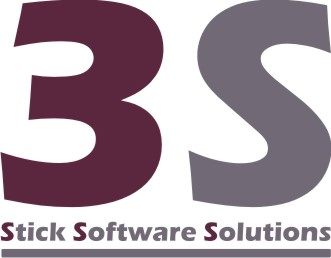 Versão <1.1>Equipe:Lais Varejão Vital - LVVFlávio Juvenal da Silva Júnior - FJSJPaulo Henrique Oliveira - PHSLFOVictor Acioli da Costa Alencar - VACAConteúdoProjeto de Banco de DadosMapeamento de Classes PersistentesPrimeiramente, foram mapeadas para o Banco de Dados as classes identificadas como persistentes. Também foram identificados todos os atributos de cada classe, assim como o atributo que representa a chave primária. 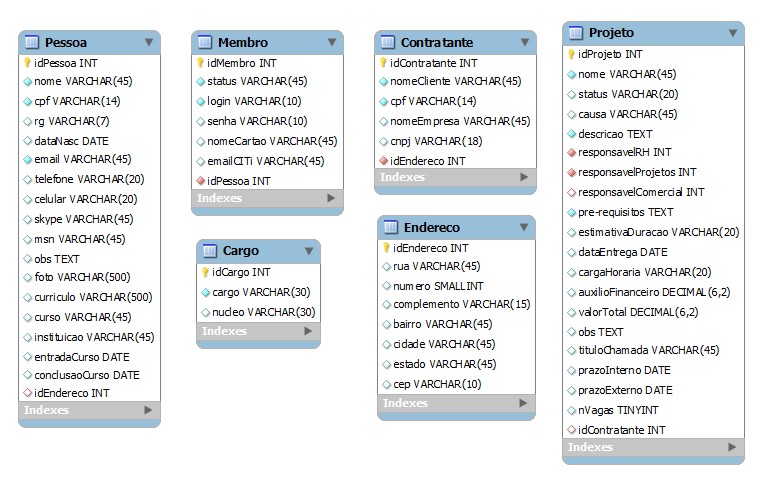 Mapeamento dos RelacionamentosForam identificados todos os relacionamentos entre as classes persistentes em um diagrama lógico e em um diagrama entidade-relacional. No diagrama e-r, os relacionamentos com cardinalidade 1-n foram representados através de chaves estrangeiras e os relacionamentos com cardinalidade n-n foram representados através das tabelas ‘trabalha’ e ‘membro_has_cargo’.Segue abaixo o diagrama lógico da aplicação: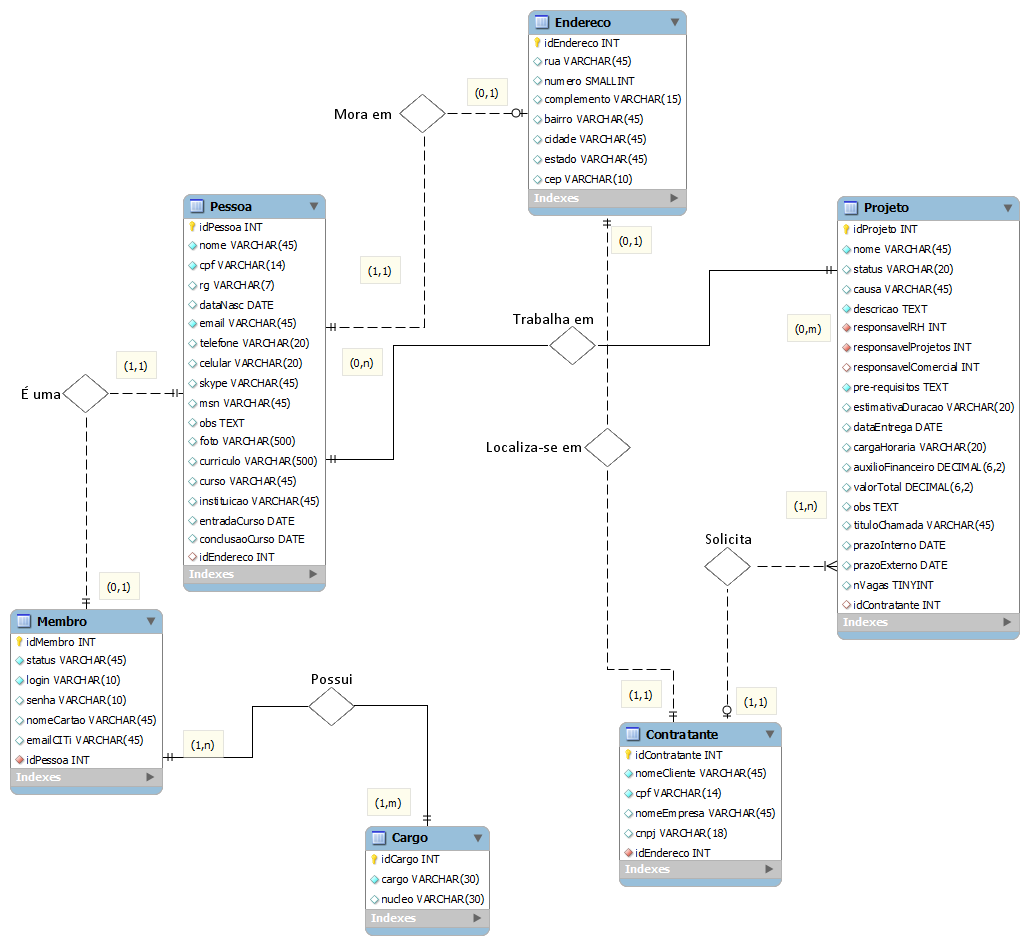 Segue abaixo o diagrama entidade-relacional da aplicação: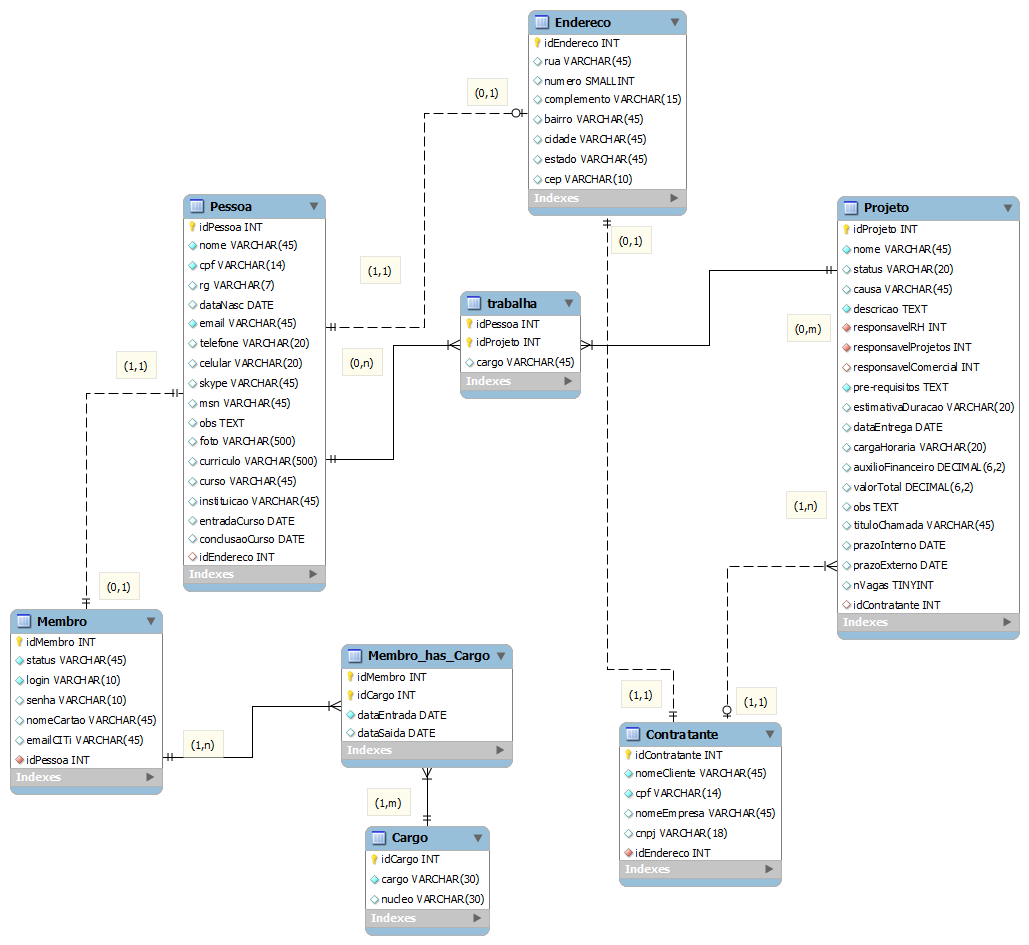 Identificação de Índices Os índices identificados foram todas as chaves primárias, já representadas no diagrama e alguns outros atributos. São eles:Na tabela Pessoa: CPF, RG, email. Na tabela Membro: login, emailCITi.  Na tabela Contratante: CPF, CNPJ. Restrições de integridadesAs restrições de integridade foram definidas através do SGBD na criação das tabelas por definição de CONSTRAINTS estabelecendo a integridade de chaves primárias e estrangeiras. É possível visualizar essas restrições no próximo item, que lista os CREATES de todas as tabelas. Estruturas de ArmazenamentoTabela Endereço  CREATE  TABLE IF NOT EXISTS `ENDERECO` (  `IDENDERECO` INT NOT NULL AUTO_INCREMENT ,  `RUA` VARCHAR(45) NULL ,  `NUMERO` SMALLINT NULL ,  `COMPLEMENTO` VARCHAR(15) NULL ,  `BAIRRO` VARCHAR(45) NULL ,  `CIDADE` VARCHAR(45) NULL ,  `ESTADO` VARCHAR(45) NULL ,  `CEP` VARCHAR(10) NULL ,  PRIMARY KEY (`IDENDERECO`) ,  UNIQUE INDEX `IDENDERECO_UNIQUE` (`IDENDERECO` ASC) )  ENGINE = INNODB;Tabela PessoaCREATE  TABLE IF NOT EXISTS ` PESSOA` (  `IDPESSOA` INT NOT NULL AUTO_INCREMENT ,  `NOME` VARCHAR(45) NOT NULL ,  `CPF` VARCHAR(14) NULL ,  `RG` VARCHAR(7) NULL ,  `DATANASC` DATE NULL ,  `EMAIL` VARCHAR(45) NOT NULL ,  `TELEFONE` VARCHAR(20) NULL ,  `CELULAR` VARCHAR(20) NULL ,  `SKYPE` VARCHAR(45) NULL ,  `MSN` VARCHAR(45) NULL ,  `OBS` TEXT NULL ,  `FOTO` VARCHAR(300) NULL ,  `CURRICULO` VARCHAR(300) NULL ,  `CURSO` VARCHAR(45) NULL ,  `INSTITUICAO` VARCHAR(45) NULL ,  `ENTRADACURSO` DATE NULL ,  `CONCLUSAOCURSO` DATE NULL ,  `IDENDERECO` INT NULL ,  PRIMARY KEY (`IDPESSOA`) ,  UNIQUE INDEX `IDPESSOA_UNIQUE` (`IDPESSOA` ASC) ,  INDEX `FK_PESSOA_ENDERECO1` (`IDENDERECO` ASC) ,  UNIQUE INDEX `CPF_UNIQUE` (`CPF` ASC) ,  UNIQUE INDEX `RG_UNIQUE` (`RG` ASC) ,  CONSTRAINT `FK_PESSOA_ENDERECO1`    FOREIGN KEY (`IDENDERECO` )    REFERENCES ` ENDERECO` (`IDENDERECO` )    ON DELETE NO ACTION    ON UPDATE NO ACTION)    ENGINE = INNODB;Tabela ContratanteCREATE  TABLE IF NOT EXISTS ` CONTRATANTE` (  `IDCONTRATANTE` INT NOT NULL AUTO_INCREMENT ,  `NOMECLIENTE` VARCHAR(45) NOT NULL ,  `CPF` VARCHAR(14) NOT NULL ,  `NOMEEMPRESA` VARCHAR(45) NULL ,  `CNPJ` VARCHAR(18) NULL ,  `IDENDERECO` INT NOT NULL ,  PRIMARY KEY (`IDCONTRATANTE`) ,  INDEX `FK_CONTRATANTE_ENDERECO1` (`IDENDERECO` ASC) ,  CONSTRAINT `FK_CONTRATANTE_ENDERECO1`    FOREIGN KEY (`IDENDERECO` )    REFERENCES ` ENDERECO` (`IDENDERECO` )    ON DELETE NO ACTION    ON UPDATE NO ACTION) ENGINE = INNODB;Tabela MembroCREATE  TABLE IF NOT EXISTS `MEMBRO` (  `IDMEMBRO` INT NOT NULL AUTO_INCREMENT ,  `STATUS` VARCHAR(45) NOT NULL ,  `LOGIN` VARCHAR(10) NOT NULL ,  `SENHA` VARCHAR(10) NULL ,  `NOMECARTAO` VARCHAR(45) NULL ,  `EMAILCITI` VARCHAR(45) NULL ,  `IDPESSOA` INT NOT NULL ,  PRIMARY KEY (`IDMEMBRO`) ,  INDEX `FK_MEMBRO_PESSOA1` (`IDPESSOA` ASC) ,  UNIQUE INDEX `IDMEMBRO_UNIQUE` (`IDMEMBRO` ASC) ,  UNIQUE INDEX `IDPESSOA_UNIQUE` (`IDPESSOA` ASC) ,  CONSTRAINT `FK_MEMBRO_PESSOA1`    FOREIGN KEY (`IDPESSOA` )    REFERENCES ` PESSOA` (`IDPESSOA` )    ON DELETE NO ACTION    ON UPDATE NO ACTION)    ENGINE = INNODB;Tabela ProjetoCREATE  TABLE IF NOT EXISTS `PROJETO` (  `IDPROJETO` INT NOT NULL AUTO_INCREMENT ,  `NOME` VARCHAR(45) NOT NULL ,  `STATUS` VARCHAR(20) NULL ,  `CAUSA` VARCHAR(45) NULL ,  `DESCRICAO` TEXT NOT NULL ,  `RESPONSAVELRH` INT NOT NULL ,  `RESPONSAVELPROJETOS` INT NOT NULL ,  `RESPONSAVELCOMERCIAL` INT NULL ,  `PRE-REQUISITOS` TEXT NOT NULL ,  `ESTIMATIVADURACAO` VARCHAR(20) NULL ,  `DATAENTREGA` DATE NULL ,  `CARGAHORARIA` VARCHAR(20) NULL ,  `AUXILIOFINANCEIRO` DECIMAL(6,2) UNSIGNED NULL ,  `VALORTOTAL` DECIMAL(6,2) UNSIGNED NULL ,  `OBS` TEXT NULL ,  `TITULOCHAMADA` VARCHAR(45) NULL ,  `PRAZOINTERNO` DATE NULL ,  `PRAZOEXTERNO` DATE NULL ,  `NVAGAS` TINYINT NULL ,  `IDCONTRATANTE` INT NULL ,  PRIMARY KEY (`IDPROJETO`) ,  INDEX `FK_PROJETO_CONTRATANTE1` (`IDCONTRATANTE` ASC) ,  INDEX `FK_PROJETO_MEMBRO1` (`RESPONSAVELRH` ASC) ,  UNIQUE INDEX `IDPROJETO_UNIQUE` (`IDPROJETO` ASC) ,  INDEX `FK_PROJETO_MEMBRO2` (`RESPONSAVELPROJETOS` ASC) ,  INDEX `FK_PROJETO_MEMBRO3` (`RESPONSAVELCOMERCIAL` ASC) ,  CONSTRAINT `FK_PROJETO_CONTRATANTE1`    FOREIGN KEY (`IDCONTRATANTE` )    REFERENCES ` CONTRATANTE` (`IDCONTRATANTE` )    ON DELETE NO ACTION    ON UPDATE NO ACTION,  CONSTRAINT `FK_PROJETO_MEMBRO1`    FOREIGN KEY (`RESPONSAVELRH` )    REFERENCES ` MEMBRO` (`IDMEMBRO` )    ON DELETE NO ACTION    ON UPDATE NO ACTION,  CONSTRAINT `FK_PROJETO_MEMBRO2`    FOREIGN KEY (`RESPONSAVELPROJETOS` )    REFERENCES ` MEMBRO` (`IDMEMBRO` )    ON DELETE NO ACTION    ON UPDATE NO ACTION,  CONSTRAINT `FK_PROJETO_MEMBRO3`    FOREIGN KEY (`RESPONSAVELCOMERCIAL` )    REFERENCES ` MEMBRO` (`IDMEMBRO` )    ON DELETE NO ACTION    ON UPDATE NO ACTION) ENGINE = INNODB;Tabela TrabalhaCREATE  TABLE IF NOT EXISTS ` TRABALHA` (  `IDPESSOA` INT NOT NULL ,  `IDPROJETO` INT NOT NULL ,  `CARGO` VARCHAR(45) NULL ,  PRIMARY KEY (`IDPESSOA`, `IDPROJETO`) ,  INDEX `FK_PESSOA_HAS_PROJETO_PROJETO1` (`IDPROJETO` ASC) ,  CONSTRAINT `FK_PESSOA_HAS_PROJETO_PESSOA`    FOREIGN KEY (`IDPESSOA` )    REFERENCES ` PESSOA` (`IDPESSOA` )    ON DELETE NO ACTION    ON UPDATE NO ACTION,  CONSTRAINT `FK_PESSOA_HAS_PROJETO_PROJETO1`    FOREIGN KEY (`IDPROJETO` )    REFERENCES ` PROJETO` (`IDPROJETO` )    ON DELETE NO ACTION    ON UPDATE NO ACTION)  	 ENGINE = INNODB;Tabela CargoCREATE  TABLE IF NOT EXISTS `CARGO` (  `IDCARGO` INT NOT NULL AUTO_INCREMENT ,  `CARGO` VARCHAR(10) NOT NULL ,  `NUCLEO` VARCHAR(30) NOT NULL ,  PRIMARY KEY (`IDCARGO`) ,  UNIQUE INDEX `IDCARGO_UNIQUE` (`IDCARGO` ASC) )ENGINE = INNODB;Tabela Membro_has_cargoCREATE  TABLE IF NOT EXISTS `MEMBRO_HAS_CARGO` (  `IDMEMBRO` INT NOT NULL ,  `IDCARGO` INT NOT NULL ,  `DATAENTRADA` DATE NOT NULL ,  `DATASAIDA` DATE NULL ,  PRIMARY KEY (`IDMEMBRO`, `IDCARGO`) ,  INDEX `FK_MEMBRO_HAS_CARGO_CARGO1` (`IDCARGO` ASC) ,  CONSTRAINT `FK_MEMBRO_HAS_CARGO_MEMBRO1`    FOREIGN KEY (`IDMEMBRO` )    REFERENCES `G102IF692_EQ01`.`MEMBRO` (`IDMEMBRO` )    ON DELETE NO ACTION    ON UPDATE NO ACTION,  CONSTRAINT `FK_MEMBRO_HAS_CARGO_CARGO1`    FOREIGN KEY (`IDCARGO` )    REFERENCES `G102IF692_EQ01`.`CARGO` (`IDCARGO` )    ON DELETE NO ACTION    ON UPDATE NO ACTION)  ENGINE = INNODB;Características de armazenamentoO banco de dados será armazenado no mesmo servidor do sistema, para isso serão necessários a princípio, cerca de 2GB de memória.